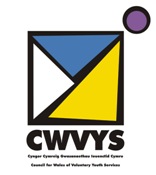 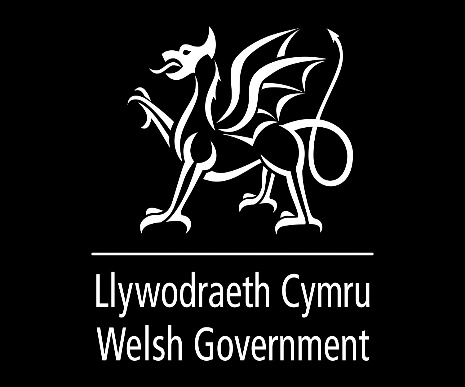 Cynllun Cefnogi'r Sector Gwaith Ieuenctid Gwirfoddol Ffurflen Gais 2023-24 – Rownd 1 Sylwer: dim ond ceisiadau a dderbynnir gan ddefnyddio’r ffurflen hon fydd yn cael eu hystyried Datganiad Mae’r adran hon ar gyfer cynrychiolydd awdurdodedig cyfreithiol y mudiad i lofnodi datganiad anrhydedd yn ddigidol. Rhaid i'r unigolyn a enwir isod sy'n darparu llofnod yma fod yn berson sydd wedi'i awdurdodi'n gyfreithiol i lofnodi ar ran y mudiad sy'n gwneud cais. LlofnodEnw	SwyddDyddiad		Anfonwch eich ffurflen gais wedi'i chwblhau ynghyd â pholisi diogelu eich mudiad i Amanda@cwvys.org.uk erbyn 10.00am ar 16eg Hydref 2023 fan bellaf. Enw'r Mudiad: Cyfeiriad y Mudiad: Rhif ffôn:                                                       Symudol:E-bost: Gwefan: Dolenni cyfryngau cymdeithasol: Cadarnhewch faint rydych yn gwneud cais amdano A ydych yn cyflwyno’r cais hwn ar ran un mudiad neu gonsortiwm? Os yw'n gonsortiwm, rhestrwch y mudiadau eraill sy'n ymwneud â'r prosiectBeth mae eich mudiad yn ceisio ei warchod gyda'r ariannu hwn? (uchafswm o 300 gair)Rhestrwch y manteision a ddaw yn sgil yr ariannu i bobl ifanc (uchafswm o 300 gair)  Rhestrwch y buddion y credwch y bydd yr ariannu yn eu rhoi i’ch mudiad (uchafswm o 300 gair)Darparwch unrhyw wybodaeth bellach a allai fod o gymorth i ni yn eich barn chi wrth wneud penderfyniad ar eich cais (uchafswm o 300 gair) Enw’r person sy’n llenwi’r ffurflen hon (printiwch)Llofnod y person sy'n llenwi'r ffurflen hon Dyddiad:    Ydych chi wedi atodi copi o bolisi diogelu eich mudiad? 